					GÄVLEBORGS BOTANISKA SÄLLSKAP (GÄBS)					Lokalförening av Svenska Botaniska Föreningen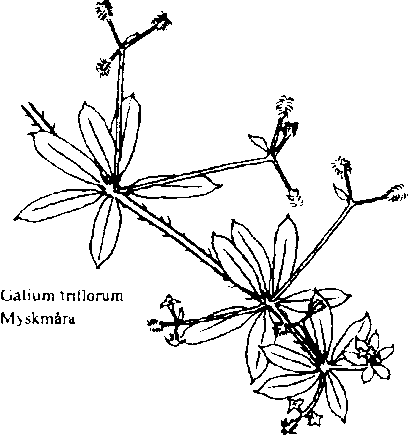 Verksamhetsberättelse för 2022Antal medlemmar: 270 varav 26 familjemedlemmar. Medlemsavgiften har varit 150 kr.Styrelsen: Styrelsens sammansättning, fastställd vid årsmöte 19 mars 2022:Ordförande	Stefan Olander	(vald 2022 för 1 år)Kassör	Birgitta Wannberg	(vald 2022 för 2 år)Sekreterare	Björn Wannberg	(vald 2021 för 2 år)Ledamot	Alf Pallin	(vald 2022 för 2 år)Ledamot	Maj Johansson	(vald 2022 för 1 år)Ledamot	Magnus Bergström	(vald 2021 för 2 år)Ledamot	Pär Hedwall	(vald 2021 för 2 år)Suppleant	Inger Carlsson	(vald 2022 för 1 år)Suppleant	Ulf Svahn	(vald 2022 för 1 år)Styrelsen har sammanträtt vid fyra tillfällen, 12 februari, 19 mars i samband med Årsmötet, 21 maj och 15 oktober. Revisorer. Sällskapets räkenskaper och verksamhet har granskats av Torbjörn Alsing och Per-Erik Modd. Eva Olsson och Göran Dahlbäck har tjänat som revisorssuppleanter. Mandatet för samtliga dessa förlängdes på ett år 2022.Valberedningen har bestått av Inga-Greta Andersson, Magnus Andersson och Birgitta Hellström. Ingen sammankallande utsågs av Årsmötet.Medlemsregistreringen har skötts av Birgitta Wannberg.Föreningens årsmöte hölls på Gästisbacken i Alfta under ordförandeskap av Jennie Forsblom. Efter mötet berättade Emil V. Nilsson om sina erfarenheter av hagmarksskötsel från sina hemmamarker i Uppland. Därefter vidtog firandet av föreningens 40-årsjubileum, först med visning av bilder från de första årens exkursioner och därefter gemensam jubileumsmiddag för ett 30-tal gäster.Föreningens hemsida har hållits uppdaterad av Magnus Bergström. Hemsidans adress har varit: www.sbf.c.se/GABS Via föreningens Facebookgrupp har medlemmarna kunnat ta del av information som berört föreningens intresseområde. Alf Pallin är ansvarig för gruppen. Gruppens namn är Gävleborgs Botaniska Sällskap. Ungefär 65% av gruppens medlemmar är inte med i GÄBS. Projekt Hälsinglands kärlväxtflora Birgitta Wannberg har administrerat försäljningen och skött distributionen från föreningens lager till ombuden. GÄBS avtal med SBF löpte ut vid slutet av 2021, och föreningen får nu fritt disponera det kvarvarande lagret, som vid årets början var cirka 250 floror. Under året har 31 exemplar sålts. Vårt försäljningspris skall fortsatt vara 440: -Florans artdel har lämnats till Botanikportalen för att göras tillgänglig digitalt. Artdatabankens arbete med inläggningen pågår.Projekt Gästriklands FloraVår förening har förmedlat försäljning av 11 floror.Som tidigare har vi kunnat lagra böckerna gratis med hjälp av Sörby handelsträdgård vilket vi är mycket tacksamma för. Det kvarvarande lagret är cirka 550 böcker.Avtalet med SBF löpte ut vid årsskiftet 2020/2021, vilket innebär att GÄBS har rätt att fritt disponera sitt kvarvarande lager. I samband med detta sänktes priset för floran till 250: -Under året har florans innehåll blivit tillgängligt via Botanikportalen.VÄX
Två nummer av VÄX har kommit ut under året. Peter Ståhl har varit redaktör och Kerstin Stickler har stått för den grafiska formgivningen. Birgitta Wannberg har ansvarat för utskick av tidningen. Årets första nummer ägnades till stor del åt 40-årsjubileet, med återblickar på föreningens verksamhet under åren.Årets växt var grönpyrola. Den rapporterades från 9 lokaler i Gästrikland och 23 lokaler i Hälsingland. Föregående år rapporterades 8 lokaler i Gästrikland och 7 i Hälsingland.FloraväkterietUnder året har 21 olika arter och sammanlagt 99 lokaler kontrollerats med hjälp av 29 personer.14-15 maj ordnades en tvådagars floraväkteriträff i Gävle.  Denna gång fick vi hjälp av Sofia Lund som är nationell samordnare. I samband med kursen inventerades bland annat desmeknopp, sanddraba och ryl. Utförligare rapport om floraväkteriet kommer att publiceras i VÄX.Följande arter har kontrollerats (antal lokaler/ antal återfynd):Desmeknopp 		10/10        Nordlåsbräken	3/3          Rutlåsbräken 	1/0Pysslinglåsbräken 	1/0            Norna		1/1          Skogsklocka		2/2Klapperstarr		19/9          Spåtistel		1/1          Finnklint		1/1Ryl			2/2            Sötgräs		1/1          Guckusko		6/5Sanddraba		13/9          Fältgentiana	4/3          Knärot		10/8Solvända		2/2           Gulyxne		9/9     	   Strandlummer	1/1Knottblomster		5/5           Mosippa	 	2/2          Stortimjan		1/1Andra inrapporterade exkursioner och föreningsaktiviteterFörteckningen nedan är baserad på de rapporter som kommit in, och vad som publicerats i VÄX. Mer detaljerade exkursionsreferat kan komma i senare nummer av VÄX. En del av aktiviteterna har anordnats i samarbete med andra organisationer.22 april: Vandring i Grävna Knippans NR, i samarbete med Skogsgruppen, ledare Lotta Delin.10 maj: Exkursion till Itjarberget i Dalarna, med 45 deltagare under ledning av Stefan Olander.11 juni: Blomsterfest på Häckelsängs fäbodar. Ett 40-tal personer deltog i evenemanget, med Berit Berglund som huvudsaklig arrangör. Referat i VÄX 2/2022.17 juni: Inventering i Långängarnas NR, för Sandvikens kommuns Miljö- och hållbarhetsenhet, i samarbete med Skogsgruppen, ledare Lotta Delin.18 juni: Vandring med 16 deltagare genom brandområdet vid Ängra, under ledning av Peter Ståhl. Referat i VÄX 2/2022.18 juni: Vandring i Grävna Knippans NR, i samarbete med Skogsgruppen, ledare Lotta Delin.19 juni: De vilda blommornas dag. Två arrangemang har rapporterats och refererats i VÄX 2/2022. I samarbete med Biosfär Voxnadalen anordnades en vandring i Gårdtjärnsbergets skidbacke utanför Edsbyn. 25 personer deltog, under ledning av Stefan Olander. Förutom ledaren deltog ingen GÄBS-medlem.Naturskyddsföreningen i Nordanstig arrangerade en vandring på Sågudden i Bergsjö. 13 personer deltog, med Ann-Christin Jäderholm som ledare.  6 juli: Hemmanet Persbo på Hanebo finnskog besöktes tillsammans med Hanebo Segersta LRF-avdelning. 18 deltagare fick se många hävdgynnade arter. Ledare Stefan Olander.9 juli: På den namnlösa sluttningsmyren i Trönö som besöktes i samarbete med Naturskyddsföreningen i Söderhamn påträffades 9 arter av orkideer. Ledare Alf Pallin och Pär Hedwall. 27 augusti: Svampexkursion till Bässe-ravinen i Enånger. Samarbete med Skogsgruppen Gävleborg. Ledare: Alf Pallin.24 september – 2 oktober: Aktivitet för allmänheten i Långängarnas NR, i samarbete med Skogsgruppen i Gävle/Sandviken. Lotta Delin m. fl. anordnade. Naturmorgon i Sveriges Radio P1 direktsände från arrangemanget 24 september. 1 oktober: Lavexkursion vid Svarttjärnsvallen i Trönö. Ledare Alf Pallin och Stefan Olander.22 oktober: Exkursion i Sjöskogen, Säljemar, i samarbete med Skogsgruppen, ledare Laila Bissman27 oktober: Exkursion i Långängarnas NR, i samarbete med Skogsgruppen, ledare Lotta Delin.Alfta 12 april 2023Björn Wannberg, sekreterare